Physical Science Honors/Gifted SyllabusRoom #550 (Mr. Lawrence)			South Miami K-8 Center			email: nlawrence@dadeschools.netTeacher Website: www.eduk8.org           ------(Teacher Info., Homework, Projects, Additional Resources, etc.)Dear Student and Parents/Guardians:  I hope your summer was restful.  I am looking forward to another wonderful school year!COURSE DESCRIPTION: Physical Science Course Description: The primary goal of this course is to develop the students’ abilities to solve problems and apply reasoning skills in the areas of Physical Science.  Inquiry based learning will be stressed during activities that require students to utilize proper investigative techniques and procedures relative to science.   A Science Fair Project will be assigned early in the year that will encompass careful designing, researching, and investigating. Science Fair Projects are intended to be enjoyable and a quality learning experience.  The study of Physical Science will include Forces and Motion, Nature of Matter, Sound and Light, Chemistry, Atomic Structure and Theory, Work and Machines, Energy, Electricity and Magnetism, Behavior of Gases.  Students will explore all of these areas of Physical Science using investigative and research techniques.  Individual and group presentations will be made to reinforce the concepts discussed in class.               Please have the following SUPPLIES each day for a resourceful year:Not required, but will be very useful: (Classroom Donations)  tissue paper, hand sanitizer, baby wipes*Please put your name, date and period on your materials, so you receive credit. 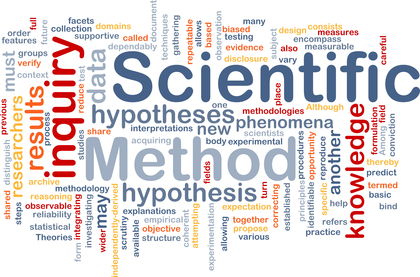 Grading Policy:In this class we will be using the standard 4 point grading scale.  I try my best to ensure a fair grading policy for all students.  Although not exact, I generally try to stick to the following formulation with my grading:  Classwork/Homework: 30%    	Quizzes/Tests: 40%     	Projects/Labs: 30%   =100% (Overall Grade)     *Note: The Science Fair Project is a significant project and will be attributed to both project/labs and classwork/homework.**Detentions are held on most Wednesdays from 2:10-3:10 p.m.*For more serious infractions I reserve the right to immediately write a referral*Return this page to Mr. Lawrence by August 22, 23, 2019Rewards (Must not have a call home, detention, or referral during the quarter):Rewards-- will be given at the end of each quarterWe have read and agree to Mr. Lawrence’s Comprehensive Science 3 syllabus______________________________________            		__________(Student Signature)							(Date)______________________________________ 			__________(Parent Signature)								(Date)One notebook (for this class only)One folder with pockets (for this class only)Lined loose leaf paperPen and pencilHighlighter Colored PencilsEarbud headphonesPencil sharpener3x5 index cardsMarkersruler Eraser100-90% = A  (4 points - 3.5 points)89-80% = B  (3)(3.49 points – 2.5 points)79-70% = C  (2)(2.49 points – 1.5 points)69-60 = D  (1.49 points – 1.0 points)59-1% = F(.99 points – .01points)0% = Z(0.00 points)For each school day, these are my Classroom Expectations:Be seated & on task when the bell ringsBring all materials to class when they are dueBe respectful to yourself and to othersNo personal grooming or personal electronic devices during class.Follow directions and complete tasks on timePenalties:  Three strikes equals a referral. Name recorded with warning (will not be erased until the end of the week)X Name:  Call home XX Name:  Call home/DetentionXXX Name: ReferralStudent Name:____________________________________________ Period #:______Parent(s)-  Please fill out the information below with the best phone number and email to reach you below:Parent Name:__________________________________________________________Parent Phone #:________________________________________________________Parent email:__________________________________________________________Something I would like you to know about my child is…__________________________________________________________________________________________________________________________________________________________________________________________________________________